/         Administración General                  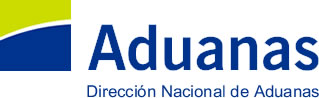                                           Gestión de Recursos                                               Adquisiciones                Rambla 25 de Agosto de 1825 s/n esquina Yacaré, Oficina 105          Tel 2915-0007 internos 7123, 7125, 7134 e-mail compras@aduanas.gub.uyCOMPRA DIRECTA COMUN 292/2018.EQUIPAMIENTO CONTRAINCENDIO ADMINISTRACIONES DE ADUANA  NORESTEObjeto del llamadoSuministro e instalación en locales de la Dirección Nacional de Aduanas en  la Región Noreste, de extintores con su correspondiente cartelería reglamentaria según los siguientes tipos y hasta las cantidades indicadas:EspecificacionesÍtem 1 al 3: Compra de Extintores a instalar en locales  de Aduana, según Anexo de  Distribución de Extintores por local, que forma parte del presente  requerimiento. Incluye una reserva de 1 extintores por tipo Polvo de 4kg y Polvo 8kg, los mismo serán utilizados en  caso que el equipo a llenar no admita más recargas Ítem 4 al 6 : Recarga de Extintores a instalar en locales  de Aduana, según Anexo de  Distribución de Extintores por local, que forma parte del presente  requerimiento. Se solicita que al momento de retirar los extintores para recargar se deje en el lugar un 50% a modo de préstamo mientras se realicen las tareas.Ítem 7: Prueba Hidrostática de extintores. Corresponde a los ensayos a realizar para los extintores a recargar que se encuentran vencidas.Ítem 8: Cartelería de dos tipos:Carteles Foto luminiscente a instalar según normativa vigente conjuntamente con cada tipo de extintorCarteles Foto luminiscente con indicación de “Salida” a instalar según necesidad del local.Los extintores y cartelería deberán ser instaladas en los locales de Aduana que se indican en Planilla.Para la cartelería se cotizará por hasta 27  carteles con indicación SALIDA  y  hasta 33 para señalización de los extintores  totalizando hasta 60 carteles a un único precio unitario. En aquellos locales que haya extintores para recarga, la cartelería necesaria se relevará en el momento que se concurra al local para el retiro de los extintores y su posterior llenado.La cartelería no utilizada será entregada en el Edificio Central de la Dirección Nacinal de Aduanas.Ítem 9: Mantenimiento de Extintores. Corresponde a una reserva por un importe global de $3.000,00 más IVA a los efectos de cubrir los mantenimientos necesarios que se constante en los extintores a recargar.Para todos los ítems:El precio unitario  cotizado, incluye instalación en el lugar y todos los costos que se pueda incurrir por traslados, retiro de extintores para su recargas y otros.Previo a realizar las instalaciones  se deberá de coordinar con los encargados de cada Administración y Sede la concurrencia al lugar.Los extintores usados que se retiren de cada local y que no puedan ser recargados por estar caducos, la empresa adjudicataria se encargará de su disposición final según normativa vigente.NormativaRigen las siguientes normas: Ley 15.896 “Ley de prevención y defensa contra siniestros”                        Art. 5. “Todo aparato, dispositivo o material destinado a la prevención o combate de incendios que se fabrique o venda en el país, deberá ser técnicamente aprobado y autorizado en su diseño por la Dirección Nacional de Bomberos, a la cual compete asimismo la verificación del cumplimiento de las normas de fabricación y reposición, aplicables a los mismos de acuerdo con la reglamentación aprobada.”Decreto  N° 260/013 de ley 15.896. Norma UNIT 531 “Extintores portátiles etiquetado”Norma UNIT 532 “Extintores portátiles métodos de ensayo de potencial extintor” Norma UNIT 585 “Extintor manual a base de agua bajo presión y a base de agua bajo presión con agente espumígeno” Norma UNIT 586 “Extintor manual de dióxido de carbono” Norma UNIT 598 “Extintor manual a base de polvo, bajo presión”  Norma UNIT 607 “Extintores portátiles- inspección y mantenimiento” IT-04  “Extintores de incendio” IT-06 “Símbolos gráficos” IT-10 “Señalización de incendio” Art. 25, decreto N° 260/013. “(…) En caso de que de dichos exámenes resultara la ineficiencia del extintor por sus características mecánicas o estructurales, o por su vetustez, se labrará acta circunstanciada (…)” la cual será entregada al departamento de Recursos Físicos, para justificar la destrucción del mismo y el suministro de uno nuevo en su lugar.-  De los extintores:Suministro y colocación de extintores Los extintores (así como las empresas) deberán estar debidamente autorizadas ante la DNB. Se deberá presentar autorización correspondiente. En caso de no presentarlo se rechazara la oferta. Deberán tener una capacidad extintora mínima de 1A:10B para los extintores de polvo y de 3B para los de dióxido de carbono. Se deberá presentar el certificado correspondiente. Las fechas de carga/mantenimiento y de ensayo hidrostático deberán corresponder al mes de la instalación. Para el caso de recargas se deberán comprobar el estado de todas las piezas y en caso de ser necesario se sustituirán las mismas. Deberán poseer todos los etiquetados de acuerdo a la DNB y a su vez el etiquetado propio de la DNA que se detalla más adelante. Una vez instalados se deberá indicar el número de matrícula de cada uno enviando por correo electrónico a la casilla recursosfisicos@aduanas.gub.uy el número identificatorio y la matricula. Trabajos a realizar Recarga  de extintores existentes, cuando corresponda. Retiro de extintores vencidos y su disposición final cuando correspondaInstalación de nuevos extintores y/ o las recargas ,en locales de la DNAInstalación de Cartelería en locales de la DNAColocación de marbete con indicación de mes y año de ensayoSe coordinara con personal designado por Aduana, se suministrara planilla con nombre etiquetado de cada extintor con el orden de recarga.Elaboración de Planilla con control de extintores por local de Aduana con indicación de tipo de extintor, ubicación, vencimiento de carga y ensayo hidroestatático y matrícula del equipoApertura de OfertasLa presentación de ofertas será obligatoriamente en línea fijándose la apertura para el día lunes 19 de noviembre hora  10:00.CotizaciónEn forma obligatoria se debe cotizar por todos los ítems en las cantidades requeridas.La cotización se realizará en moneda nacional, incluyendo obligatoriamente el Anexo de Oferta agregado a fojas 8.El precio cotizado será por un valor global por el suministro instalaciones y demás gastos que correspondan.En caso de discrepancia entre los montos ingresados en la oferta en línea y los declarados en el Anexo de Oferta, se tomarán como válidos estos últimos.Ajustes de PreciosLos precios se mantendrán firmes en moneda nacional.Fecha de EntregaHasta en quince días corridos una vez de notificados de la Orden de Compra. Se podrá emitir Órdenes de Compra parciales con fechas de entrega Diciembre 2018 y/o Enero 2019.Evaluación de Ofertas Para la evaluación de ofertas se considerará el cumplimiento de los requerimientos, técnicos, adjudicando al menor precio global.FacturaciónLa facturación, se realizará una por cada  local donde se realicen las instalaciones, debiendo adjuntar a la misma boleta del servicio realizado con especificación de los equipos , ensayos hidrostáticos ,carteles instalados y el mantenimiento realizado  así como los extintores que se retirar para su remisión a Montevideo.PagoUna vez recibida la conformidad de la instalación por local, el pago se realizará a los 60 días crédito Siif, de la aprobación de la factura emitida.Reserva de la AdministraciónLa Administración se reserva el derecho de desestimar todas las ofertas. Esta decisión no generará derecho alguno de los participantes a reclamar por gastos, honorarios o indemnizaciones por daños y perjuicios.LISTADO DE ADMINISTRACIONES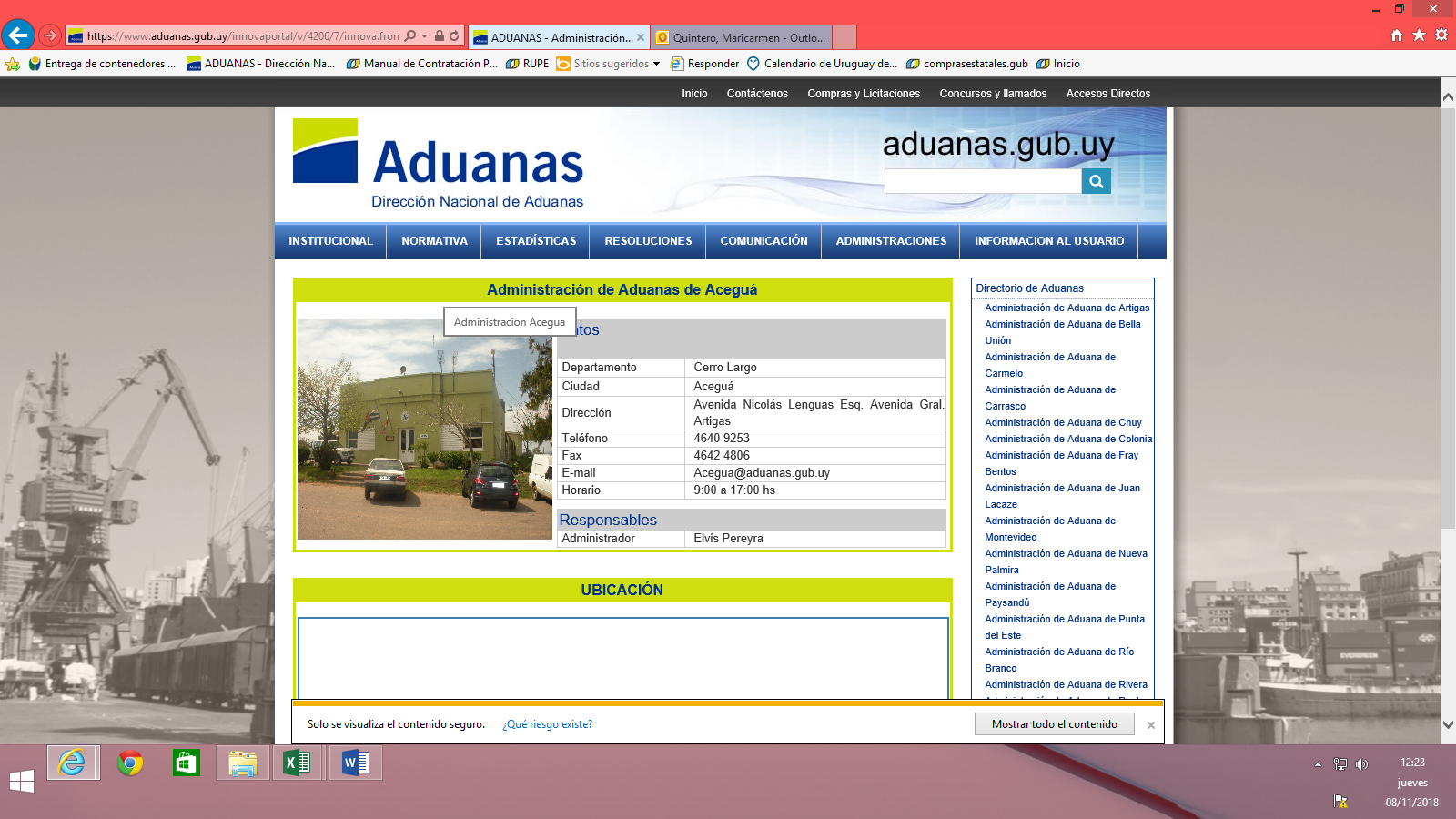 e-mail: elvis.pereyra@aduanas.gub.uy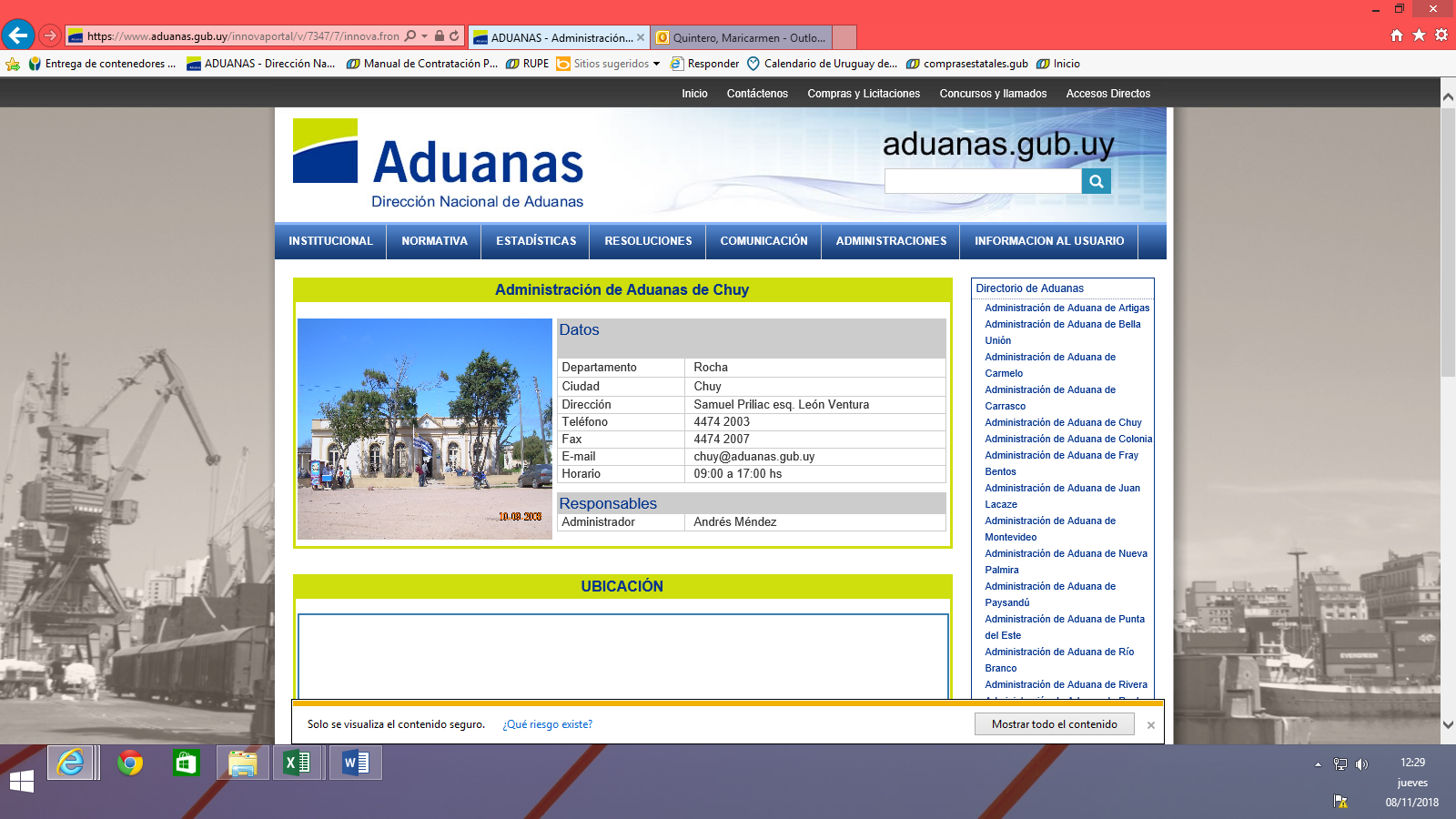 e-mail: amendez@aduanas.gub.uy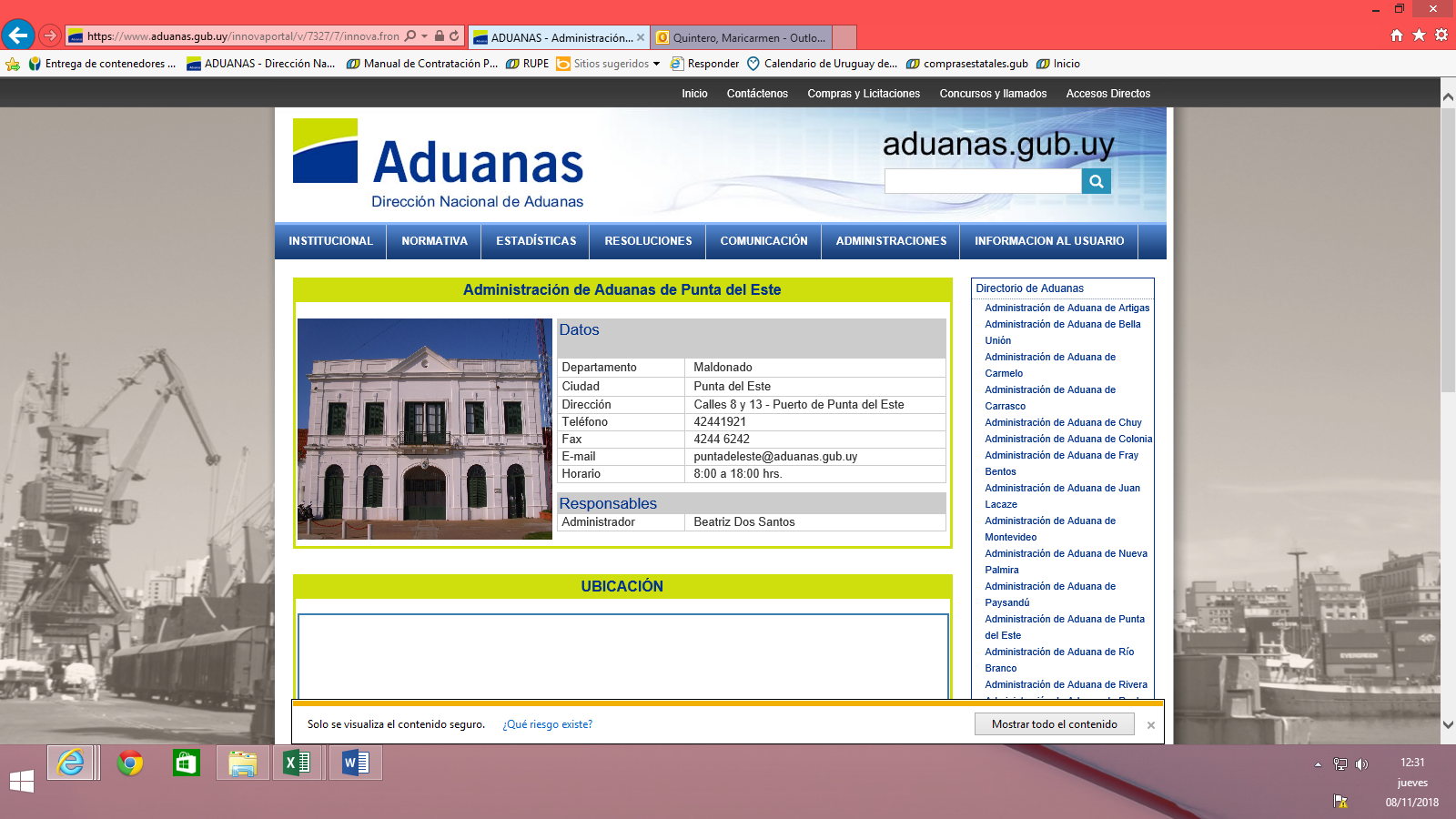 e-mail:  cdossantos@aduanas.gub.uy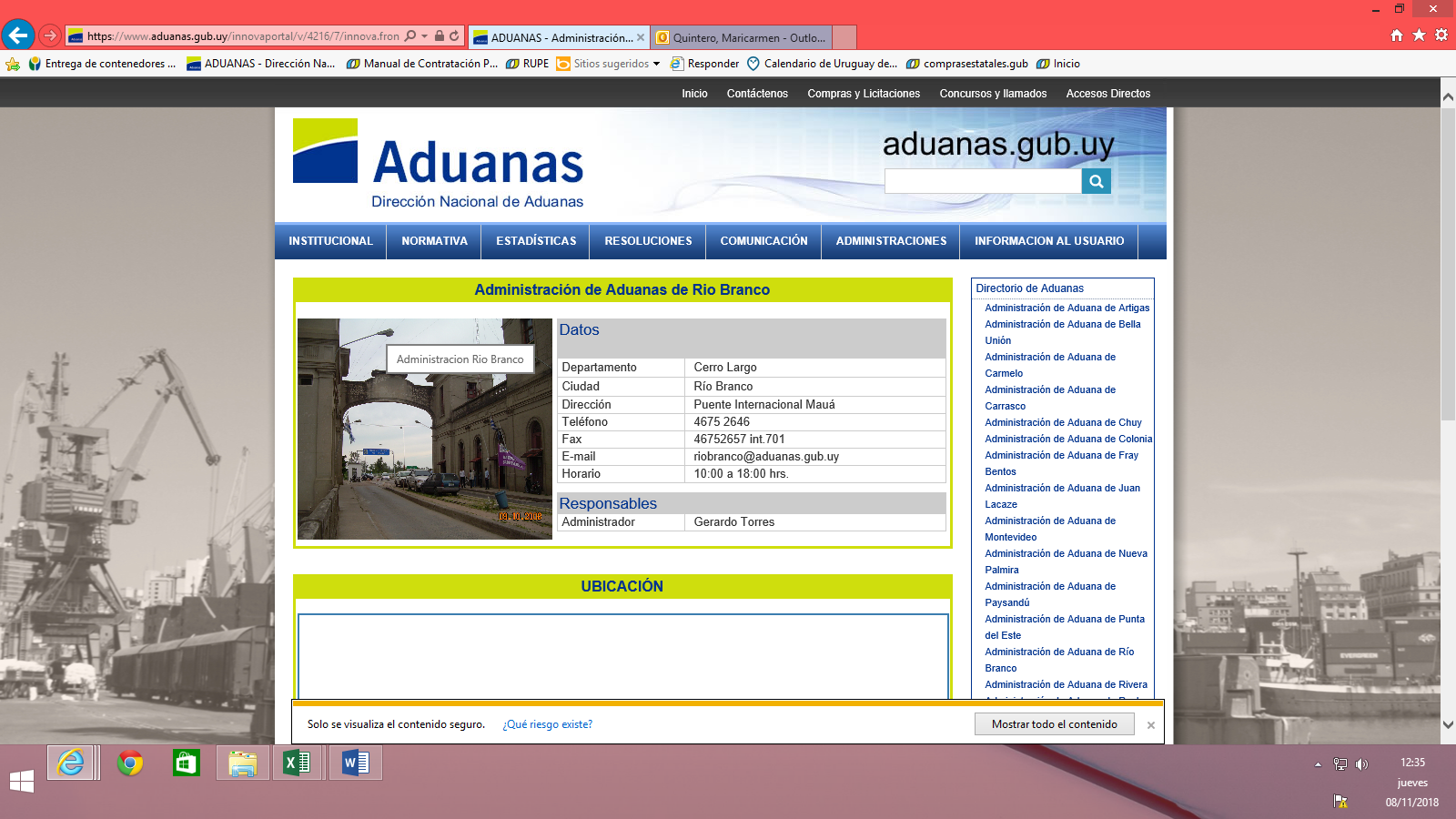 e-mail: gtorres@aduanas.gub.uy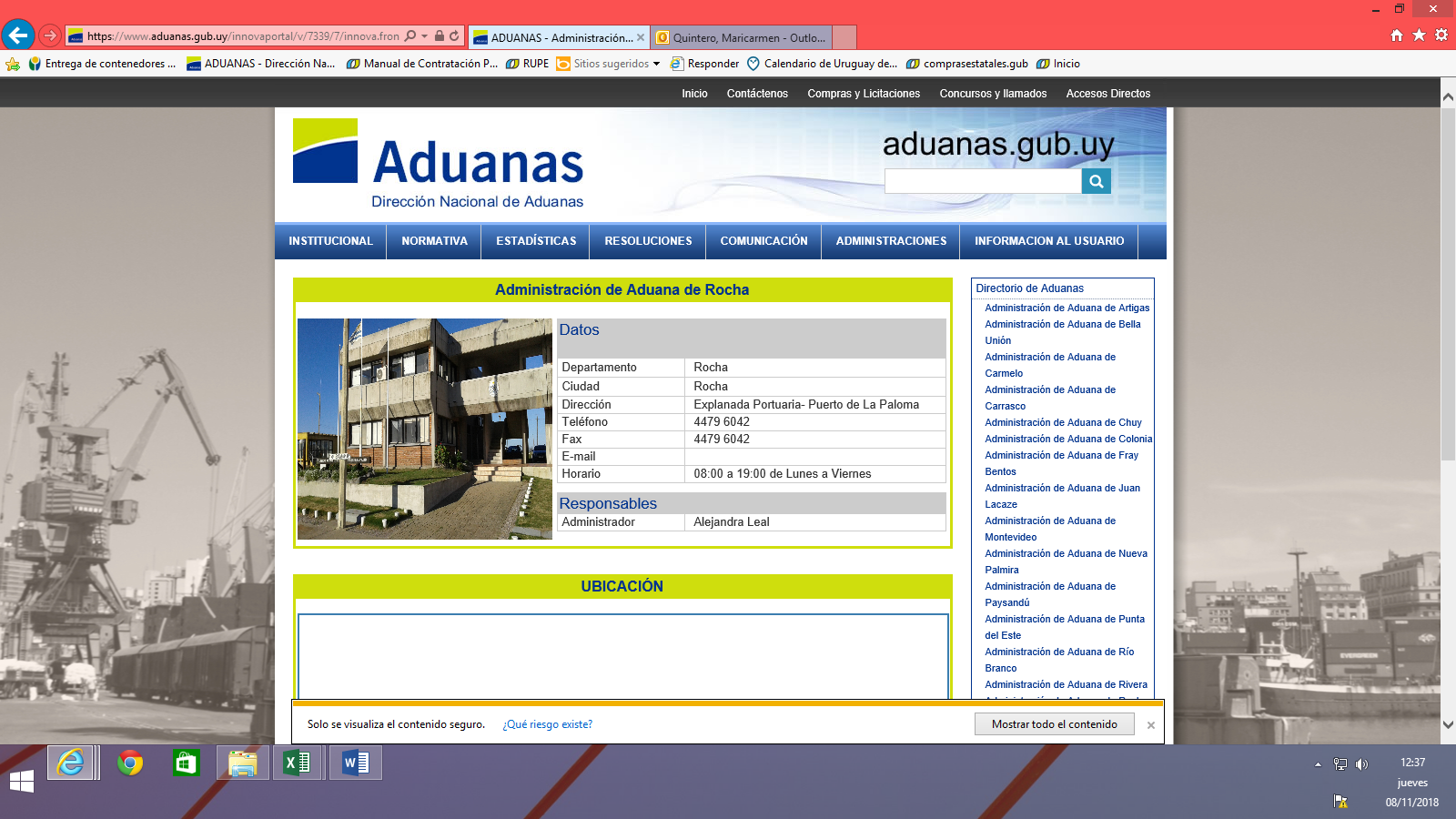 e-mail: Maria.leal@aduanas.gub.uySede Regional de Vigilancia RochaCiudad de Rocha: Tel Sede Regional Rocha:     44722334, Cel. 099861788Encargado: Sede Regional de Vigilancia: Sr. .Francisco Martínez, e-mail Martinez.Francisco@aduanas.gub.uyAnexo: OfertaMontevideo, __ de  _______________________El suscrito ___________________________ titular de la cédula de identidad Nº ___________________, actuando en su calidad de __________________________, se compromete a entregar la mercadería, presupuestados en las ofertas en línea que forma parte de la presente, en un todo de acuerdo con las condiciones previstas  en  la Compra Directa Común Nº 275/2018.  La oferta  se presenta   con sujeción a todas las especificaciones  y condiciones del requerimiento.Se declara que la empresa  se encuentra habilitada y posee  todos los  certificados que acreditan  que los extintores y la empresa  se encuentran debidamente autorizadas ante la DNB. Los precios incluyen todos los costos inherentes a la instalación de extintores y cartelería en cada uno de los locales indicados en  Anexo de Distribución de Extintores por locales de AduanaFirma: ---------------------- Etiquetado tipo de la DNA: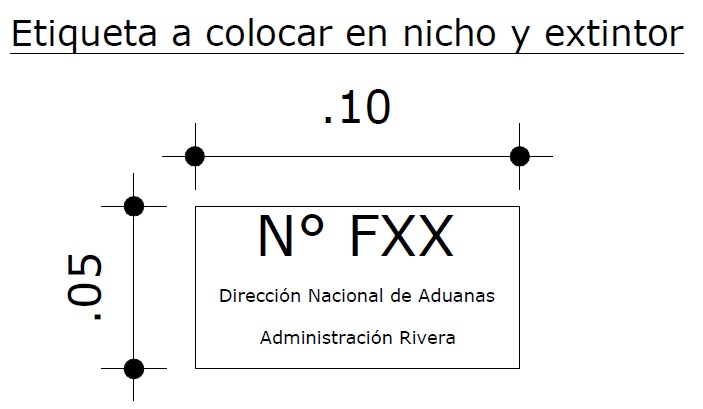 DISTRIBUCION DE EXTINTORES POR LOCALDISTRIBUCION DE EXTINTORES POR LOCALDISTRIBUCION DE EXTINTORES POR LOCALDISTRIBUCION DE EXTINTORES POR LOCALDISTRIBUCION DE EXTINTORES POR LOCALDISTRIBUCION DE EXTINTORES POR LOCALDISTRIBUCION DE EXTINTORES POR LOCALDISTRIBUCION DE EXTINTORES POR LOCALDISTRIBUCION DE EXTINTORES POR LOCALDISTRIBUCION DE EXTINTORES POR LOCALLocalidadN°PisoSectorTipoCompraRecargaCarteles ExtintorCartel salidaEnsayo Hidrostático Chuy C01PBDepósitoABC 8Kgx00 Chuy C02PBDepósitoABC 8Kgx00 Chuy C03PBDepósitoABC 8Kgx00 Chuy C04PBDepósitoCO2 3,5Kgx00 Chuy C05PBDepósitoCO2 3,5Kgx00 Chuy C06PBDepósitoABC 4Kgx00 Chuy C07PBDepósitoABC 4Kgx00 Resguardo ChuyS01Pb01 - ResguardoCO2 3,5Kgxx20 Resguardo ChuyS02Pb01 - ResguardoABC 4Kgxx20SRV ROCHAD01Pb10 - DepósitoABC 8Kgxx01SRV ROCHAD02Pb03 - OficinaABC 4Kgxx01SRV ROCHAD03Pb01 - VestíbuloABC 4Kgxx01SRV ROCHAD04Pb17 - CocheraABC 8Kgx0 AceguaE01PB01 - DepositoABC 4Kgxx60 Acegua E02PB01 - DepositoABC 4Kgxx60 Acegua E03PB01 - DepositoABC 4Kgxx60 Acegua E04PB01 - DepositoABC 4Kgxx60 Acegua E05PB01 - DepositoCO2 3,5 Kgxx60 Acegua E06PB06 - PatioABC 4Kgxx60 Acegua E07PB06 - PatioABC 4Kgxx60 Acegua E08PB03 - OficinaCO2 3,5 Kgxx60 Acegua E09PB01 - RecepciónABC 8Kgxx60AceguaE10PB05 - ContenciosoABC 4kgxx6La PalomaL01Pb01 - OficinaABC 4Kgxx30La PalomaL02Pb01 - OficinaABC 4Kgxx30La PalomaL03Pb02 - DepositoABC 8Kgxx30La PalomaL04Pb08 - RecepciónABC 4Kgxx30La PalomaL05Pb08 - RecepciónCO2 3,5Kgxx30Punta del EsteP01Pb07 – EstacionamientoABC 8Kgxx70Punta del EsteP02Pb01 - OficinaABC 4Kgxx70Punta del EsteP03Pb02 - ContenciosoCO2 3.5Kgxx70Punta del EsteP04Pb04 - OficinaABC 4Kgxx70Punta del EsteP05Pb05 - HallABC 4Kgxx70Punta del EsteP06PA20 - HallABC 4Kgxx7Punta del EsteP07PB23 – Comedor ResguardoABC 4kgxx7Punta del EsteP08PB24 - DepositoABC 8kgxx7Rio BrancoR01Pb03 - DepositoABC 8Kgxx90Rio BrancoR02Pb01 - SecretariaABC 8Kgxx90Rio BrancoR03Pb02 - AdministradorABC 4Kgxx90Rio BrancoR04PA07 - ContaduríaABC 8Kgxx90Rio BrancoR05PA09 - PasilloABC 8Kgxx90Rio BrancoR06Azotea11 - DepositoABC 8Kgxx90Rio BrancoR07Azotea12 - ArchivoABC 8Kgxx90Reserva p/ ReposiciónABC 8Kgx0Reserva p/ ReposiciónABC 4Kgx0